SOCIAL MEDIA PRESSEMITTEILUNG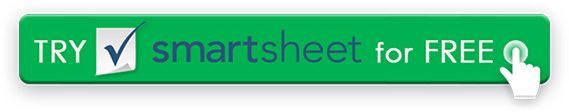 KONTAKTINFORMATIONEN:[Firma/Einzelperson][Telefonnummer][E-Mail-Adresse]ZUR SOFORTIGEN VERÖFFENTLICHUNG[Social Media Outlet] Kündigt [Neue Funktion, neue Website, wohltätige Spende usw.][Stadt, Staat] – [Social Media Outlet] wird [Beschreibung dessen, was das Outlet tut], was [Details darüber, was dies tun wird und / oder wen es ansprechen wird], beginnend mit [Datum] wird.[Details darüber, was Verbraucher von diesem Update / News erwarten können.][Hintergrundinformationen oder eine bestimmte Geschichte über das Update.][CTA: Zum Beispiel ein Follow-up oder Walk-Through des Funktionsupdates.][Boilerplate]###
VERZICHTSERKLÄRUNGAlle Artikel, Vorlagen oder Informationen, die von Smartsheet auf der Website bereitgestellt werden, sind nur als Referenz. Obwohl wir uns bemühen, die Informationen auf dem neuesten Stand und korrekt zu halten, machen wir keine Zusicherungen oder Garantien jeglicher Art, weder ausdrücklich noch stillschweigend, hinsichtlich der Vollständigkeit, Genauigkeit, Zuverlässigkeit, Eignung oder Verfügbarkeit in Bezug auf die Website oder die auf der Website enthaltenen Informationen, Artikel, Vorlagen oder zugehörigen Grafiken. Jegliches Vertrauen, das Sie auf solche Informationen setzen, erfolgt daher ausschließlich auf Ihr eigenes Risiko.